       МБОУ «Ахтырская основная общеобразовательная школа»       Кейс учителя-наставника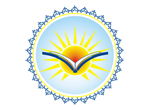           «Не относись к наставнику как к Богу.          В образовании нет места чудесам.          Учитель лишь укажет вам дорогу,          «А вот пройти по ней ты сможешь только сам».                                                                                                                           Дмитрий Эйт.В соответствии с «Целевой моделью наставничества» в МБОУ «Ахтырская основная общеобразовательная школа» была разработана Программа наставничества, целью которой является максимально полное раскрытие потенциала личности наставляемого, необходимое для успешной личной и профессиональной самореализации, создание условий для формирования эффективной системы поддержки, самоопределения и профессиональной ориентации обучающихся.  	            Основные задачи Программы наставничества:  - улучшение показателей школы в образовательной, социокультурной, спортивной     и других сферах;  - подготовка обучающегося к самостоятельной, осознанной и социально продуктивной деятельности в современном мире;  - раскрытие личностного, творческого, профессионального потенциала каждого обучающегося, поддержка формирования и реализации индивидуальной образовательной траектории.                                Термины и определения Наставничество – универсальная технология передачи опыта, знаний, формирования навыков, компетенций, метакомпетенций и ценностей через неформальное взаимообогащающее общение, основанное на доверии и партнерстве.  Наставляемый  –  участник Программы наставничества, который через взаимодействие с наставником и при его помощи и поддержке решает конкретные жизненные, личные и профессиональные задачи, приобретает новый опыт и развивает новые навыки и компетенции. В конкретных формах наставляемый может быть определен термином «обучающийся».  Наставник – участник Программы наставничества, имеющий успешный опыт в достижении жизненного, личностного и профессионального результата, готовый и компетентный поделиться опытом и навыками, необходимыми для стимуляции и поддержки процессов самореализации и самосовершенствования наставляемого. Программа наставничества является универсальной моделью построения отношений внутри МБОУ «Ахтырская основная общеобразовательная школа» как технология интенсивного развития личности, передачи опыта и знаний, формирования навыков, компетенций, метакомпетенций и ценностей.  Особая роль наставника в процессе формирования личности состоит в том, что в основе Программы наставничества лежат принципы доверия, диалога и конструктивного партнерства и взаимообогащения, а также непосредственная передача личностного и практического опыта от человека к человеку. Взаимодействие осуществляется через неформальное общение и эмоциональную связь участников. Все эти факторы способствуют ускорению процесса передачи социального опыта, быстрому развитию новых компетенций, органичному становлению полноценной личности. Внедрение Программы наставничества в МБОУ «Ахтырская основная общеобразовательная школа» обеспечит системность и преемственность наставнических отношений. Программа наставничества позволяет получать опыт, знания, формировать навыки, компетенции и ценности быстрее, чем другие способы передачи (учебные пособия, урочная система, самостоятельная и проектная работа, формализованное общение), что очень важно в современном мире.  	         Высокая скорость обусловлена тремя факторами:  - непосредственная передача живого опыта от человека к человеку;  - доверительные отношения;  -взаимообогащающие отношения, выгодные всем участникам наставничества. Форма наставничества – это способ реализации Программы наставничества через организацию работы наставнической пары или группы, участники которой находятся в определенной ролевой ситуации, определяемой их основной деятельностью и позицией.  Среди форм наставничества, включающих множественные вариации в зависимости от условий реализации Программы наставничества, могут быть выделены:  - «учитель – ученик»;  - «ученик – ученик»;  - «учитель – учитель».  Остановлюсь на первой форме.              Форма наставничества «учитель – ученик»  Предполагает взаимодействие педагогов (учитель) и обучающихся (ученик) МБОУ «Ахтырская основная общеобразовательная школа».   Цели и задачи  Целью такой формы наставничества является раскрытие потенциала каждого наставляемого, формирование жизненных ориентиров у обучающихся, адаптация в новом учебном коллективе, повышение мотивации к учебе и улучшение образовательных результатов, создание условий для осознанного выбора оптимальной образовательной траектории, формирование ценностей и активной гражданской позиции наставляемого; развитие гибких навыков, лидерских качеств, метакомпетенций; создание условий для осознанного выбора профессии и формирование потенциала для построения успешной карьеры; разносторонняя поддержка обучающегося с особыми образовательными или социальными потребностями либо временная помощь в адаптации к новым условиям обучения.   Среди основных задач взаимодействия наставника с наставляемым: помощь в реализации потенциала, улучшении образовательных, творческих или спортивных результатов, развитие гибких навыков и метакомпетенций, оказание помощи в адаптации к новым условиям среды, создание комфортных условий и коммуникаций внутри школы, формирование устойчивого сообщества обучающихся.  Ожидаемые результаты  Результатом правильной организации работы наставников будет высокий уровень включенности наставляемых во все социальные, культурные и образовательные процессы МБОУ «Ахтырская основная общеобразовательная школа», что окажет несомненное положительное влияние на эмоциональный фон в коллективе, общий статус школы, лояльность учеников и будущих выпускников к школе. Обучающиеся – наставляемые подросткового возраста получат необходимый стимул к образовательному, культурному, интеллектуальному, физическому совершенствованию, самореализации, а также развитию необходимых компетенций.  Среди оцениваемых результатов:  - повышение успеваемости и улучшение психоэмоционального фона внутри класса и школы;  - рост интереса к обучению, осознание его практической значимости, связи с реальной жизнью, что влечет за собой снижение уровня стресса или апатии;  - количественный и качественный рост успешно реализованных образовательных и творческих проектов;  - численный рост посещаемости творческих кружков, объединений, спортивных секций;  - рост вовлеченности обучающихся в жизнь школы;  - рост подготовленности обучающихся к жизни, которая ждет их после окончания обучения;  - снижение числа обучающихся, состоящих на учете в полиции;  - обучающиеся преодолеют вынужденную замкнутость образовательного процесса и получат представление о реальном мире, своих перспективах и способах действия;  - снижение числа жалоб от родителей и педагогов, связанных с социальной незащищенностью и конфликтами внутри коллектива обучающихся.                                 Портрет участников  Наставник:Опытный педагог, мастер своего дела, имеющий успешный опыт в достижении жизненного, личностного и профессионального результата, готовый и компетентный поделиться опытом и навыками, необходимыми для стимуляции и поддержки процессов самосовершенствования и самореализации наставляемого. Обладает лидерскими, организационными и коммуникативными навыками, создает комфортные условия для решения конкретных психолого-педагогических и коммуникативных проблем.  Наставник способен стать для наставляемого человеком, который окажет комплексную поддержку на пути социализации, взросления, поиска индивидуальных жизненных целей и способов их достижения, в раскрытии потенциала и возможностей саморазвития и профориентации.   В качестве наставника могут выступать педагоги: классный руководитель, учитель-предметник, методист, социальный педагог, психолог.  Наставник может привлекать консультантов из числа педагогов для успешного выполнения своей программы наставничества.  Наставляемый:  Вариант 1. Неуспевающий ученик. Демонстрирует низкую мотивацию к учебе и саморазвитию, неудовлетворительную успеваемость, имеет проблемы с поведением, испытывает трудности с адаптацией в школьном коллективе. Вариант 2. Пассивный ученик. Социально или ценностно дезориентированный обучающийся, демонстрирующий отсутствие осознанной позиции, необходимой для выбора образовательной траектории и будущей профессиональной реализации, не принимающий участия в жизни школы, отстраненный от коллектива, не имеющий активной гражданской позиции, испытывающий кризис самоидентификации, разрушение или низкий уровень сформированности ценностных и жизненных позиций и ориентиров. Ученик, имеющий проблемы при адаптации в новом учебном коллективе: психологические, организационные и социальные. Вариант 3. Одаренный ученик. Обучающийся, демонстрирующий высокие образовательные результаты, победитель школьных и региональных олимпиад и соревнований, обладающий лидерскими и организаторскими качествами, нетривиальностью мышления, лидер класса, принимающий активное участие в жизни МБОУ «Ахтырская основная общеобразовательная школа» (конкурсы, театральные постановки, общественная деятельность, внеурочная деятельность), которому сложно раскрыть свой потенциал в рамках стандартной образовательной программы либо испытывающему трудности коммуникации. Обучающийся с особыми образовательными потребностями, имеющий низкую информированность о перспективах самостоятельного выбора векторов творческого развития, карьерных и иных возможностей. Вариант 4. Ребенок с ОВЗ или ребенок-инвалид. Обучающийся с ограниченными возможностями здоровья, которому приходится преодолевать психологические барьеры, он демонстрирует неудовлетворительные образовательные результаты, испытывает трудности с обучением и адаптацией в школьном коллективе.                            Возможные варианты программы Вариации ролевых моделей внутри формы «учитель – ученик» могут различаться в зависимости от потребностей наставляемого и ресурсов наставника:  -- взаимодействие «учитель – неуспевающий ученик», классический вариант педагогической и психологической поддержки обучающегося для достижения лучших образовательных результатов, раскрытие его потенциала, создание условий для осознанного выбора оптимальной образовательной траектории, преодоление дезориентации обучающегося в образовательном процессе, адаптации его в школьном коллективе. В качестве наставника выступает классный руководитель, который работает в тесном контакте с учителями-предметниками, психологом, социальным педагогом; - взаимодействие «учитель – пассивный ученик», психоэмоциональная поддержка с адаптацией в коллективе или развитием коммуникационных, творческих навыков, формирование жизненных ориентиров у обучающегося, формирование ценностей и активной гражданской позиции. В качестве наставника выступает классный руководитель; - взаимодействие «учитель – одаренный ученик», в процессе которого происходит психологическая поддержка, раскрытие и  развитие творческого потенциала наставляемого, совместная работа над проектом и т.д. В качестве наставника может выступать классный руководитель или учитель-предметник, в общении с которым наставляемый хотел бы повысить свой творческий потенциал; - взаимодействие «учитель – ребенок с ОВЗ/ребенок-инвалид»,  в процессе которого происходит педагогическая и психологическая поддержка такого ученика, создание условий для осознанного выбора оптимальной образовательной траектории, повышение мотивации к учебе и улучшение образовательных результатов обучающегося, развитие его творческих и коммуникативных навыков, адаптация в школьном коллективе. В качестве наставника выступает классный руководитель, который работает в тесном контакте с учителями-предметниками, психологом, социальным педагогом, методистом. 	 Область применения в рамках образовательной программы  Взаимодействие наставника и наставляемого ведется в режиме внеурочной деятельности: консультации по предметам, отработка умений и навыков, устранение пробелов в знаниях обучающегося, беседы, знакомство с дополнительной литературой, с ресурсами Интернета по определенным темам, подготовка к конкурсам и олимпиадам, участие в конкурсах и олимпиадах, проектная деятельность, классные часы, внеурочная работа, подготовка к мероприятиям школьного сообщества, совместные походы на спортивные и культурные мероприятия, способствующие развитию чувства сопричастности, интеграции в сообщество (особенно важно для задач адаптации) и т.д.  В МБОУ «Ахтырская основная общеобразовательная школа» имеет место быть групповое наставничество, которое  предполагает общение одного или группы наставников с группой детей. Как правило, оно преследует в большей степени обучающие цели. Например, в различных  проектах с участием детей один наставник – педагог – регулярно учит группу ребят. Также существуют образовательные программы, в рамках которых группа наставников занимается с примерно таким же количеством детей (к примеру, три на три) и дополнительно повышает их знания по определенным школьным предметам. Достоинство такого подхода к наставничеству в том, что он позволяет охватить большее количество детей. Плюс в группе друг с другом, а иногда и друг на друге очень удобно отрабатывать некоторые навыки. Но индивидуальный подход и учет потребностей каждого ребенка при этом, конечно, реализуется в меньшей степени. Хотя, если речь идет о нескольких наставниках и нескольких подопечных, то, как правило, в ходе общения внутри общей группы начинают формироваться отдельные пары, где наставник может уделить уже больше внимания конкретному ребенку. Реализуя данную Программу наставничества, оценивая результаты работы наставников-педагогов, классных руководителей, психолога, за последние два года в школе нет неуспевающих детей, а также отсутствуют обучающиеся, находящиеся на различных видах учета, увеличился рост посещаемости творческих кружков, спортивных секций, нет жалоб от родителей и педагогов, связанных с социальной незащищенностью и конфликтами внутри коллектива обучающихся. Большая заслуга наставников также в том, что в школе обучаются одаренные дети, которые принимают активное участие в конкурсах и олимпиадах различного уровня.Из всего этого можно сделать вывод, что Программа наставничества в МБОУ «Ахтырская основная общеобразовательная школа» эффективна и продуктивно работает.